2019中国·崇阳首届白崖山全国登山越野挑战赛竞赛规程一、组织机构主办单位中国登山协会湖北省社会体育管理中心咸宁市人民政府承办单位湖北省登山户外运动协会咸宁市文化和旅游局崇阳县人民政府 运营单位    武汉氧气润和体育咨询有限公司湖北乐奔体育产业发展有限公司协办单位尚禾集团   柃蜜小镇卓越集团   樱花小镇 鼎誉集司   大泉洞景区二、比赛时间和地点比赛时间：2019年10月13日比赛地点：崇阳县白崖山风景区比赛起点：崇阳县柃蜜小镇三、比赛线路及组别（一）男、女个人组：20公里(18岁~65岁)；（二）欢乐徒步行组：5公里(18岁~65岁)。四、参赛要求（一）20公里组越野赛年龄为18周岁以上-65周岁以下（含18~65周岁）；（二）身体健康，无高血压、心脏病史及妨碍剧烈运动的其他疾病（报到时须出具六个月内县级以上医院的健康体检证明）；（三）半年内参加过中国登山协会主办的探险越野赛或中国登山协会长距离赛事且完赛者可免体检证明；（四）队员有效身份证明（报到时交身份证复印件）；（五）参赛人员自行办理比赛期间的人身意外伤害保险；（六）签署责任告知书。五、竞赛规则参照中国登山协会的《登山赛比赛规则》，制定本次大赛各组别实施细则。《登山赛比赛规则》附后。六、成绩判定与名次录取（一）20公里组总关门时间为4小时，超出关门时间的运动员成绩无效。（二）最终成绩将由比赛成绩和加罚时间计算得出，用时短的运动员获胜。（三）20公里组总奖金人民币8万元。（四）欢乐徒步行组不设名次奖。七、比赛装备（一）20公里组装备清单（所有装备需全程携带）：（二）号码布说明:参赛号码布需要分别佩戴在胸前或后背T恤上，并在比赛过程中自始至终佩戴号码布以保证裁判识别运动员。如果号码布没有佩戴，或者有任何形式上的遮盖与修改，将取消运动员的比赛资格，而且比赛用时将不会被记录。所有运动员需用圆珠笔或签字笔在号码布的背面书写个人信息如姓名、紧急联系人及其电话号码等，以便需要时赛事组委会迅速有效的联系。请保证号码布的完全可视度。（三）建议装备：（1）电解质饮料、水和能量补给；（2）越野跑背包、手杖、太阳帽、太阳镜八、日程安排九、报名与报到（一）报名：男女个人组共计参赛运动员500人、报满后将关闭报名通道。请登录网站www.cmaar.com 进行报名，或电话咨询报名，按要求填写报名表、上传完赛证明及体检表。报名时运动员需缴纳赛事服务费。审核未通过将退还赛事服务费。（二）费用:20公里组赛事服务费80元/人。赛事服务费包括：（1）参赛包（号码布、纪念T恤、秩序册、证件等）、（2）人身意外险、酒店到赛场来往接送（3）地方旅游福利、（4）赛事补给等十、其他事项（一）赛事服务费一旦支付，概不退还，赛事服务费和参赛名额也不得转让。（二）10月13日7:45大巴酒店接往赛场，坐满发车，行程40分钟。（三）10月13日颁奖结束后，15：00赛场发往崇阳站坐满发车。（四）组委会联系方式：联系人：宋凯电话：13871118288地址：北京市东城区体育馆路9号十一、抗议与申诉凡对竞赛成绩、裁判员执裁、运动员参赛资格有异议并提出申诉者，需向组委会仲裁委员会提交书面申诉报告及500元申诉费方可受理。如果胜诉，500元全额退回。十二、未尽事宜，另行通知，本规程解释权属中国登山协会。中国登山协会        2019年9月10日奖金设置明细：男子组和女子组奖金设置明细：男子组和女子组奖金设置明细：男子组和女子组奖金设置明细：男子组和女子组名次奖金名次奖金第1名10000第9名1000第2名6000第10名1000第3名4000第11名500第4名2000第12名500第5名1500第13名500第6名1000第14名500第7名1000第15名500第8名1000第16名500第17名至第100名：100元第17名至第100名：100元第17名至第100名：100元第17名至第100名：100元序号名称图片数量说明1号码布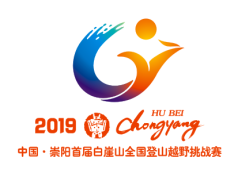 每人2个号码布组委会提供2计时芯片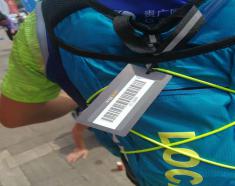 个人组委会提供3手机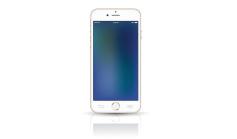 1个/人自备日期时间内容地点10月12日（星期六）09：00-21：00报到银海大酒店、尚禾酒店（柃蜜小镇）10月13日（星期日）08：30运动员热身、寄存衣物、检录等柃蜜小镇10月13日（星期日）09：00开幕式柃蜜小镇10月13日（星期日）09：30专业组、徒步组发枪柃蜜小镇10月13日（星期日）14：00颁奖仪式柃蜜小镇10月13日（星期日）15: 00离会柃蜜小镇